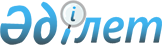 О внесении изменений в состав Консультативного комитета по макроэкономической политикеРаспоряжение Коллегии Евразийской экономической комиссии от 9 февраля 2021 года № 12.
      1. Внести в состав Консультативного комитета по макроэкономической политике, утвержденный Решением Коллегии Евразийской экономической комиссии от 16 августа 2012 г. № 130, следующие изменения:
      а) включить в состав Консультативного комитета следующих лиц: От Республики Армения От Республики Беларусь
      б) указать новую должность члена Консультативного комитета:
      в) исключить из состава Консультативного комитета Дарбиняна А.В. и Селиверстова Ю.М.
      2. Настоящее распоряжение вступает в силу с даты его опубликования на официальном сайте Евразийского экономического союза.
					© 2012. РГП на ПХВ «Институт законодательства и правовой информации Республики Казахстан» Министерства юстиции Республики Казахстан
				
Хачатрян 

Оганнес Ваганович

 
– член Совета Центрального банка Республики Армения
Судник 

Александр Александрович

 
– начальник Главного управления бюджетной политики Министерства финансов Республики Беларусь;
Калечиц 

Сергей Валерьевич

 
– первый заместитель Председателя Правления Национального банка Республики Беларусь;
      Председатель Коллегии
Евразийской экономической комиссии 

М. Мясникович
